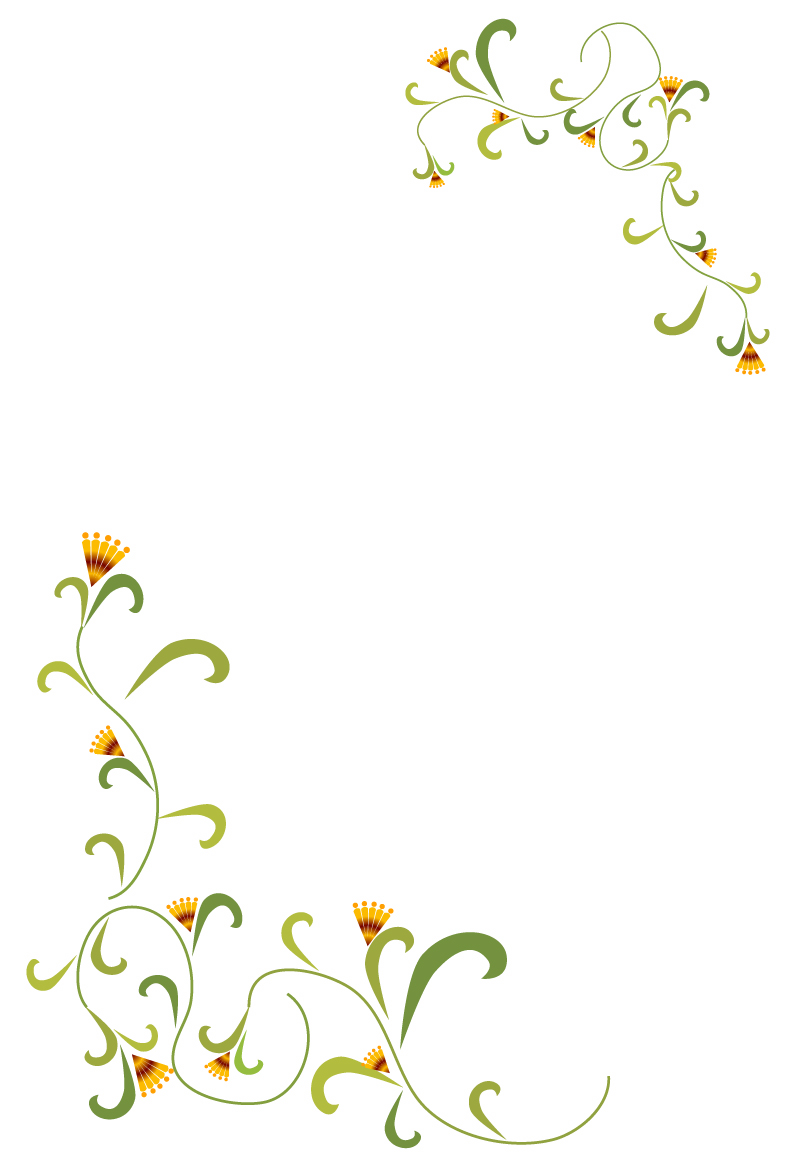 2019年　病院就職説明会日程場所：国立精神・神経医療研究センター病院診療棟２階 第２会議室